№196                           		                                     от 28 марта 2019 годаР Е Ш Е Н И ЕСобрания  депутатов  муниципального  образования«Семисолинское сельское поселение»Отчет главы муниципального образования«Семисолинское сельское поселение», председателя Собрания депутатово результатах своей деятельности и деятельности Собрания депутатов муниципального образования «Семисолинское сельское поселение»за 2018 годЗаслушав и обсудив информацию главы муниципального образования «Семисолинское сельское поселение», председателя Собрания депутатов Назарова А.И.., представленный в соответствии с Федеральным законом от 06 октября 2003 года 131 – ФЗ «Об общих принципах организации местного самоуправления в Российской Федерации» и Уставом  муниципального образования «Семисолинское сельское поселение», Собрание депутатов муниципального образования «Семисолинское сельское поселение РЕШИЛО: 1. Информацию главы муниципального образования «Семисолинское сельское поселение», председателя Собрания депутатов Назарова А.И. о деятельности Собрания депутатов муниципального образования «Семисолинское сельское поселение» за 2018 год принять к сведению. 	2. Деятельность главы муниципального образования «Семисолинское сельское поселение» Назарова А.И. за 2018 год признать удовлетворительной.  	   3. Обнародовать настоящее решение с прилагаемым отчетом в информационных стендах.Глава муниципального образования«Семисолинское сельское поселение»,председатель Собрания депутатов»			      	       А.И.Назаров  Приложениек решению Собрания депутатовМО «Семисолинское сельское поселение»№196   от 28  марта 2019 годаОтчет главы муниципального образования«Семисолинское сельское поселение», председателя Собрания депутатово результатах своей деятельности и деятельности Собрания депутатов муниципального образования «Семисолинское сельское поселение»за 2018 годУважаемые депутаты!Уважаемые гости и приглашенные!          	Как глава муниципального образования  и председатель Собрания депутатов представляю отчет о   деятельности Собрания депутатов муниципального образования  «Семисолинское сельское поселение».         	В 2018 году, как и в предыдущие годы, одной из основных задач Собрании депутатов сельского поселения было совершенствование нормативно-правовой базы в условиях постоянно меняющегося законодательства. Это требует принятия ряда новых документов и внесения изменений уже в существующие. В течение 2018 года Собранием депутатов проведено 6 заседаний второго созыва, на которых, рассмотрено и принято 29 правовых актов, часть из которых прошла процедуру обнародования и опубликования. За отчетный период были подготовлены и вынесены на рассмотрение проекты положений, регламентирующие основные вопросы деятельности администрации, направленные на обеспечение жизнедеятельности поселения. Основной задачей органа местного самоуправления является принятие таких нормативных и правовых актов, которые способны улучшить жизненные условия каждого жителя поселения. Нормативно-правовые акты, принятые депутатами призваны регулировать отношения в социально-экономической деятельности, защищать права человека и обеспечивать законность. Всегда находилось понимание в решении многих вопросов.         	Основные нормативные акты, принятые Собранием депутатов:      В соответствии с бюджетным законодательством и Положением о бюджетном процессе в установленные сроки утвержден бюджет поселения на 2019 год;-Отчет об исполнении бюджета за 2017 год;- О внесении изменений в Устав МО «Семисолинское сельское поселение»- О внесении изменений в Положение о муниципальной службе в муниципальном образовании  «Семисолинское сельское поселение»;- О внесении изменений в Положение о бюджетном процессе в муниципальном образовании «Семисолинское сельское поселение»;- О внесении изменений в Правила благоустройства муниципального образования «Семисолинское сельское поселение»;- О передаче части  полномочий органов местного самоуправления муниципального образования «Семисолинское сельское поселение»  органам местного самоуправления муниципального образования «Моркинский муниципальный район» и т.д.;Собранием депутатов были проведены  публичные слушания   по обсуждению вопросов: Проекта местного бюджета на 2019 год,    -	 Внесении изменений в Устав муниципального образования «Семисолинское сельское поселение»,     	 За истекший 2018 год  на нормативно-правовые акты Собрания депутатов МО «Семисолинское сельское поселение» поступило 7 протестов и 6 представлений Прокуратуры Моркинского района. Все протесты и представления Прокуратуры рассмотрены в срок и представлены проекты о внесений изменений в нормативно правовые акты. По мере поступления заключения с Прокуратуры Моркинского района  на  проекты НПА,  нормативно правовые акты утверждены на заседании Собрания депутатов.  Для обеспечения открытости и прозрачности деятельности Собрания депутатов проводилось размещение нормативных правовых актов на информационных стендах, нормативные правовые акты были направлены в Министерство юстиции  Республики Марий Эл  для проведения правовой экспертизы и включения в Регистр муниципальных правовых актов Республики Марий Эл, размещены на официальном сайте в информационно-телекоммуникационной сети «Интернет» официальный интернет-портал Республики Марий Эл (адрес доступа: mari-el.gov.ru).Проводились встречи с избирателями, осуществляю прием граждан, одним из частых вопросов в 2018 г. были вопросы касающиеся местонахождения и порядка выдела в натуре земельных долей и другие. Собрание депутатов тесно взаимодействует с Администрацией муниципального образования «Семисолинское сельское поселение», Администрацией муниципального образования  «Моркинский муниципальный район»; Собранием депутатов муниципального образования  «Моркинский муниципальный район»; Прокуратурой Моркинского района; Министерством внутренней политики, развития местного самоуправления и юстиции  Республики Марий Эл, Управлением Министерством юстиции Республики Марий Эл, Советом муниципальных образований.         	 Основной задачей Собрания  депутатов остается обеспечение через принятие нормативных правовых актов, условий необходимых для жизнедеятельности всего  муниципального образования, направленных на социально-экономическое развитие поселения, повышение качества жизни населения.       	 Собрание депутатов муниципального образования «Семисолинское сельское поселение» второго созыва и в дальнейшем будет работать по решению стоящих перед ним задач в пределах своих полномочий. Для эффективности этой работы важны совместные действия депутатов и населения сельского поселения. Собрание депутатов надеется на активное участие жителей в решение вопросов социально-экономического, культурного развития сельского поселения.   «Семисола ялкундем» муниципальный образованийын депутатше- влакын  Погынжо425140,  Морко район, Семисола ял Советский урем, 14 тел. (83635) 9-56-41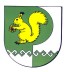 Собрание депутатовмуниципального образования«Семисолинское сельское поселение»425140, Моркинский район, д.Семисола, ул.Советская, д.14 тел. (83635)9-56-41